INFORME DEL AUDITOR INDEPENDIENTESEÑORES: PRESIDENTE Y   DIRECTORES DE MODELO S.A. DE SANTIAGO DEL ESTERO       INFORME SOBRE LOS ESTADOS CONTABLES En mi carácter de contador público independiente, informo sobre la  auditoria que he realizado de los estados contables individualizados en el apartado II- ESTADOS CONTABLES AUDITADOSEstado de Situación Patrimonial al 31 de Diciembre de 2014Estado de Resultados  por el ejercicio finalizado el 31 de       Diciembre de 2014Estado de Evolución del Patrimonio Neto por el ejercicio        finalizado el 31 de Diciembre de 2014Estado de Flujo de Efectivo  por el ejercicio concluido el 31 de Diciembre  de 2014Notas  5 Anexo A: Costo de Ventas Anexo B: …………..Anexo C: …………..II- RESPONSABILIDAD DE  RELACIÓN A LOS ESTADOS CONTABLESLos mismos han sido preparados y emitidos  por  de  MODELO S.A. Es responsabilidad de dicha Dirección el diseño, implementación y mantenimiento del control interno significativo para la preparación y presentación razonable de los estados contables, de manera que estén libres de errores significativos, fraudes, la selección y aplicación de normas contables apropiadas y la realización de  estimaciones contables  razonables.      III- RESPONSABILIDAD DEL AUDITORMi tarea profesional consiste en emitir una opinión sobre los mismos basado en mi examen de auditoria. He realizado mi examen de acuerdo con normas de auditoria vigentes- incluidas en  Nº: 37 de  de Consejos Profesionales de Ciencias Económicas, aprobadas por Resolución Nº 51/13 del Consejo Profesional de Ciencias Económica de Santiago del Estero. Estas normas requieren que el auditor planifique y desarrolle la auditoria para formarse una opinión acerca de la razonabilidad de la información significativa que contengan los estados contables  considerados en su conjunto, preparados de acuerdo con  normas  contables profesionales.  Una auditoria incluye examinar, sobre bases selectivas, los elementos de juicio que respaldan la información expuesta en los estados contables y no tiene por finalidad detectar delitos o irregularidades intencionales. Una auditoria incluye asimismo, evaluar las normas contables utilizadas y como parte de ellas la razonabilidad de las estimaciones de significación hechas por  de  y la exposición  de los estados contables tomados en conjunto.IV- DICTAMENEn base a la tarea efectuada informo que en mi opinión los estados contables detallados en el apartado I,  presentan razonablemente, en sus aspectos significativos, la situación patrimonial de MODELO S.A. al 31 de Diciembre  de 2014,  los resultados  de sus operaciones, la evolución del patrimonio neto y el flujo de efectivo por el ejercicio finalizado en esa fecha, de acuerdo con normas contables profesionalesV - INFORMACIÓN ADICIONAL REQUERIDA POR DISPOSICIONES LEGALESA efectos de  dar cumplimiento con las disposiciones legales vigentes informo que:Según surge de los registros contables de MODELO S.A. al 31 de Diciembre del 2014 la deuda previsional devengada con la Administración Nacional de Seguridad Social asciende a  $ 111111siendo las mismas no exigibles  a dicha fecha Santiago del Estero, XX de XX de 2015	           IDENTIFICACIÓN Y FIRMA     FI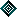 